Предоставление государственной услуги по принятию решения о финансовом обеспечении предупредительных мерТребования:- Регистрация организации на портале госуслуг- Наличие электронной подписи юридического лицаПрямая ссылка https://www.gosuslugi.ru/610803/1/form1) Авторизуемся на портале «Госуслуги» как организация от лица руководителя.2) Выбираем услугу «Получение приказа о финансовом обеспечении предупредительных мер».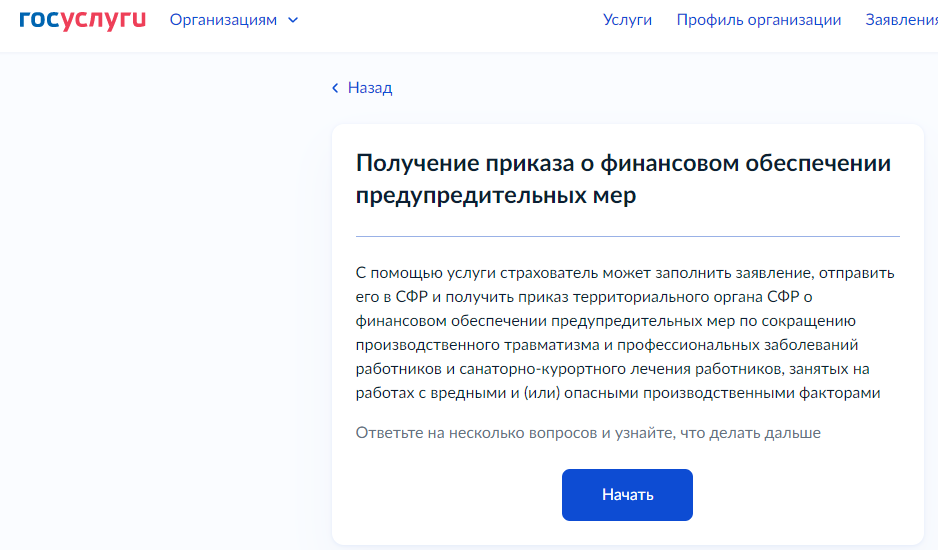 3) Заявление подается до 1 августа.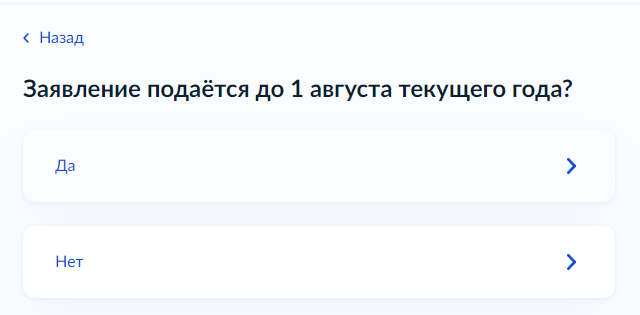 4) Переходим к заполнению заявления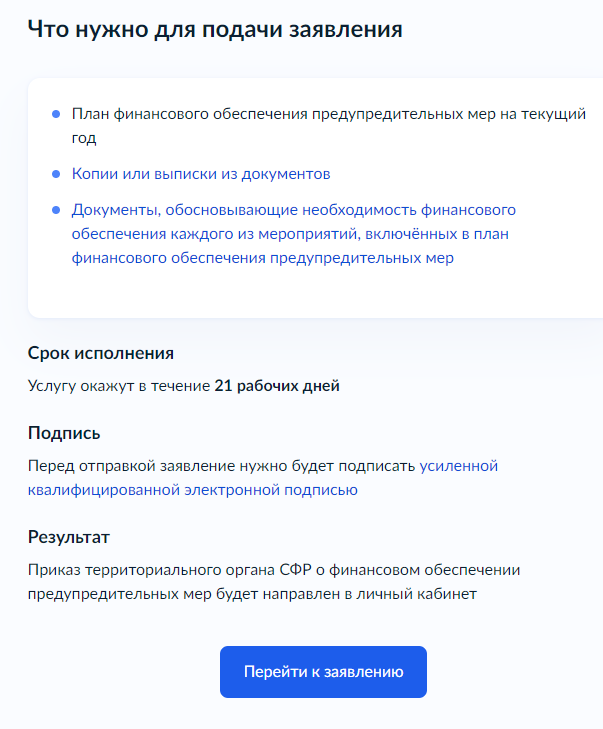 5) Подтверждаем правильность сведений об организации.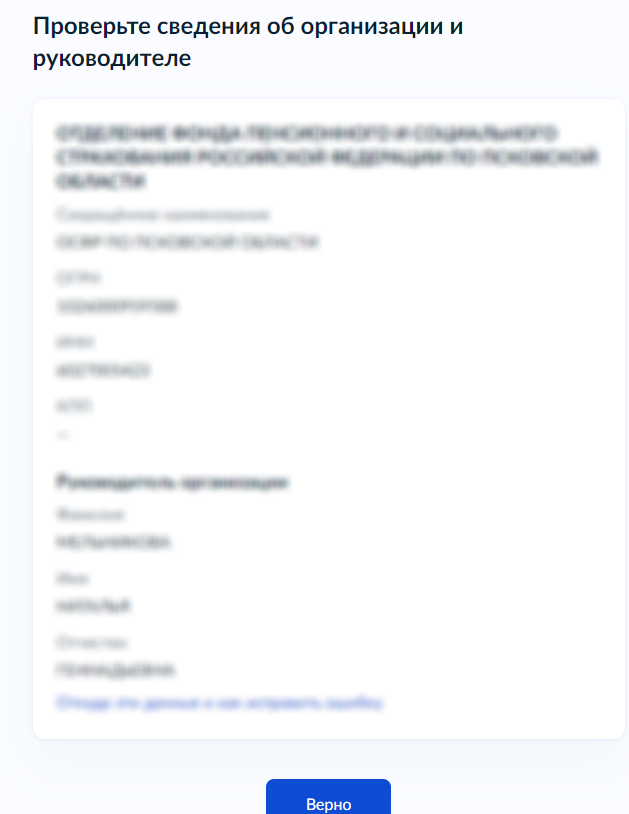 6) Указываем регистрационный номер страхователя.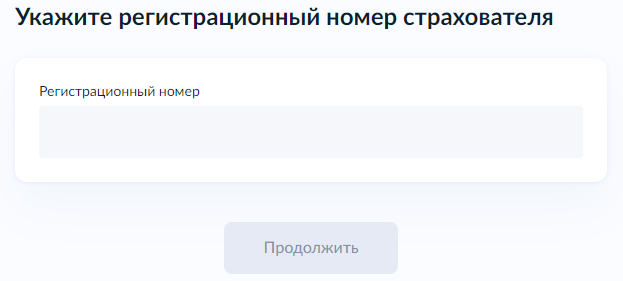 7) Вносим сведения о мероприятиях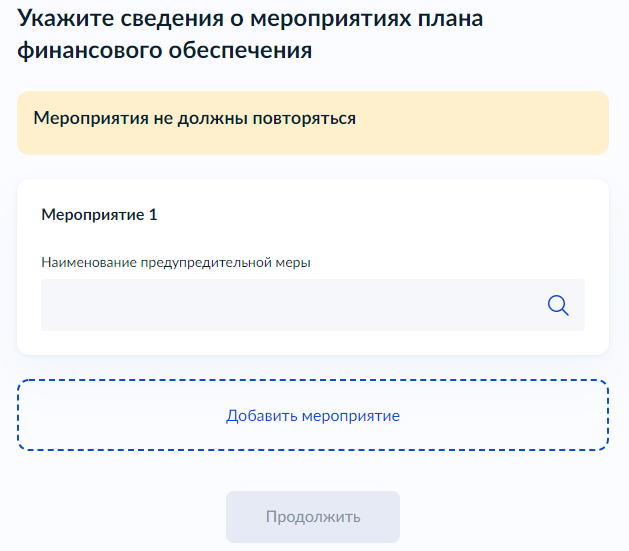 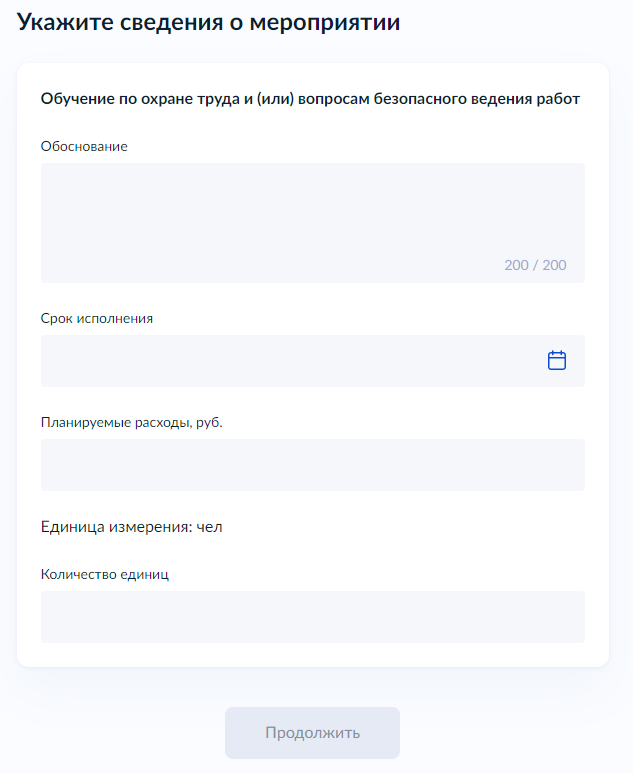 8) Загружаем План финансового обеспечения предупредительных мер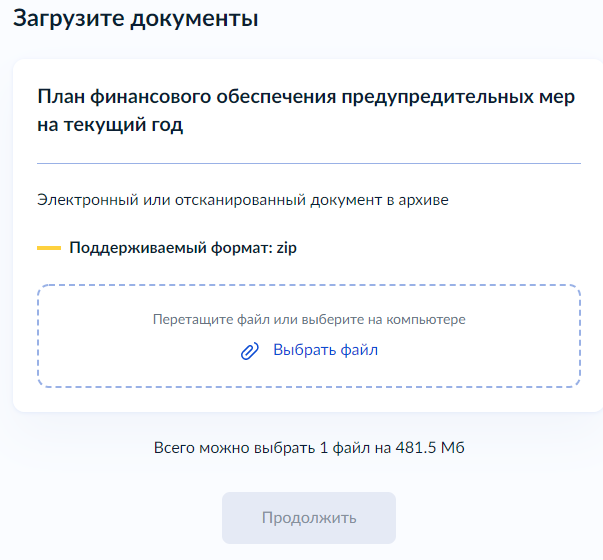 9) Загружаем перечень мероприятий.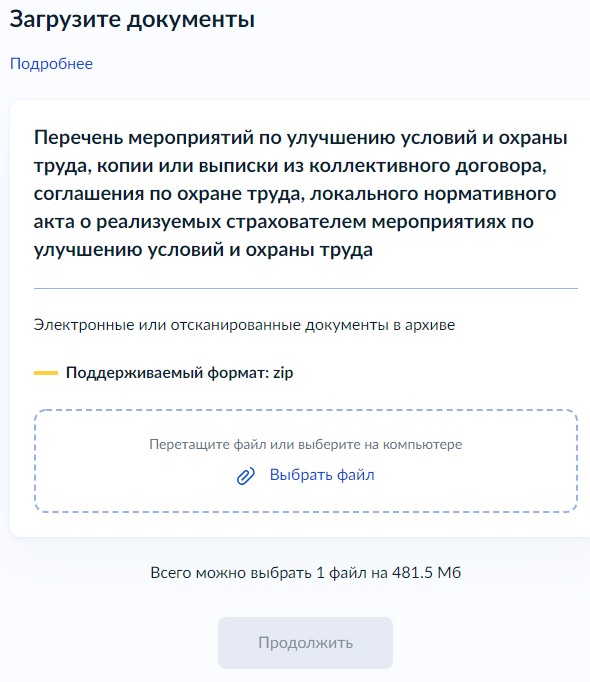 10) Загружаем документы обоснования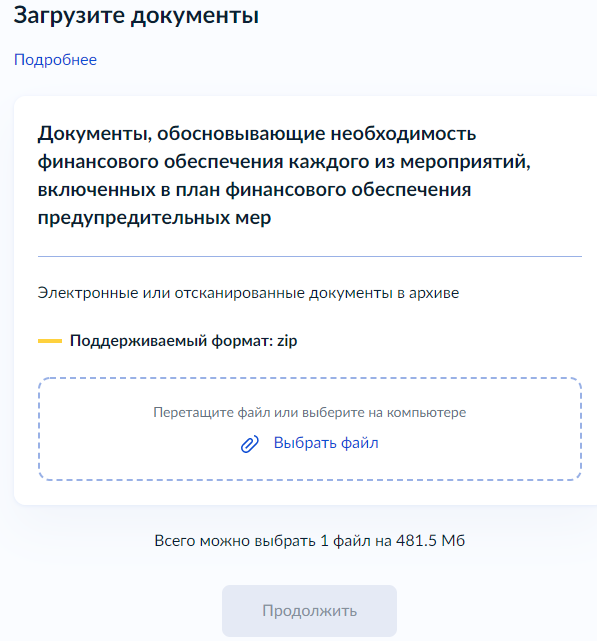 11) Выбираем региональное отделение (ОСФР по Псковской области)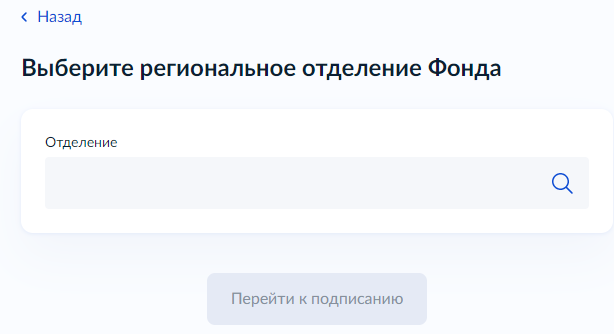 12) Подписываем и отправляем.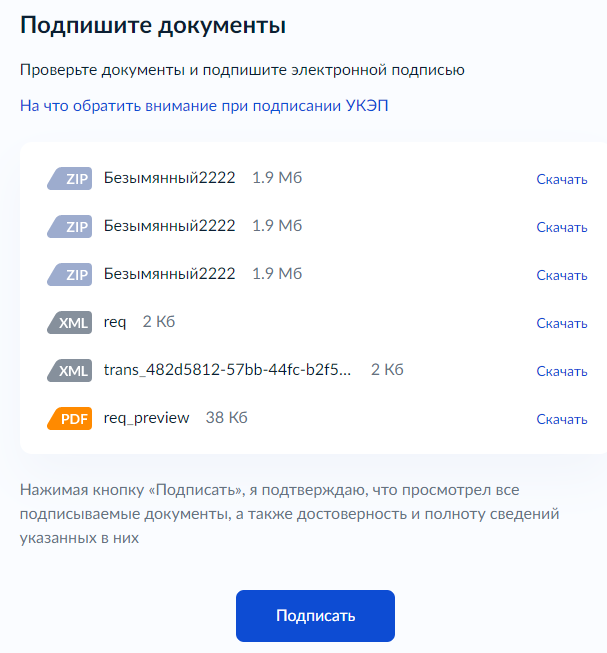 Получить консультацию по вопросам финансового обеспечения предупредительных мер можно по телефону горячей линии для консультирования страхователей по услугам связанным с реализацией прав на обеспечение по обязательному социальному страхованию 8 (8112) 70-02-01.